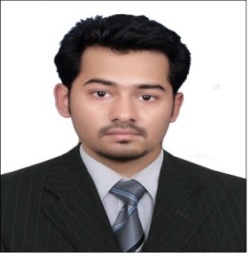 CAREER OBJECTIVE:Join a dynamic and progressive organization offering ample opportunities for diversified exposure, enhancement of professional skills and career growth.   ACADEMIC EDUCATION:CERTIFICATION & TRAININGSNEBOSH                                           HSE Pro-UAE 2019IOSH-Managing Safely                  HSE Pro-UAE 2019PMP                                                  (Certified Project Management Professional by PMI, License # 2011746)TRA-ADNOC Approved                 (Task Risk Assessment certification by TUV Rheinland Middle East LLC)CSE-ADNOC Approved                  (Confined Space Entry certification by TUV Rheinland Middle East LLC)PTW-ADNOC Approved                (Permit To Work certification by TUV Rheinland Middle East LLC)H2S-ADNOC Approved                 (H2S gas awareness certification by TUV Rheinland Middle East LLC)AUTOCAD – Autodesk ATC        (Successfully completed training of AUTOCAD designing software by Autodesk ATC.)                  MS Office			    (All versions, esp. MS Word, MS Power Point and MS Excel)CAREER HIGHLIGHTS:HSE Engineer in Trans Middle East at Project Main Workshop Station & Head Office Premises-RAK from Jan 2018-Present.Site HSE Engineer in Trans Middle East at Project ADCO Onshore MENDER FIELD from May 2016-Dec 2017.Site HSE Engineer in Trans Middle East at Project Offshore-Das Island from Jan 2015-April 2016.HSE Engineer in Trans Middle East at Project Offshore Zirku Island (ADMA-OPCO)  from  March 2013 –April 2014Project Engineer in K-Electric at Karachi Pakistan from March 2012 to March 2013.PROFESSIONAL WORK EXPERIENCE: 			(A leading multinational construction company of Abudhabi)Project Name:                      Main Workshop Station & Head Office Premises-RAKTenure:			Jan 2018-PresentDesignations:		HSE Engineer Responsibilities:		Prepare monthly and weekly HSE performance statistics, incentive programs, and safety competitions, meetings and other activities which will develop & sustain the interest of the workers in establishing & maintaining safe conditions of work & procedures. Coordinating HSE internal and external audits to ensure compliance of corrective and preventative actions against audit observations by conducting routine meetings.Assisting the corporate HSE team in the development and implementation of HSE system, policy and procedures.Inventory management for the safety equipments and maintaining it as per project requirements.Ensuring the client safety requirements of manpower and equipments at project sites.Joint inspection of heavy earth moving equipments in workshop premises with client.Ensuring implementation of safety procedures in office, camp and workshop premises of organization.Communicating the safety policy and procedures within all levels of organization.Arranging emergency mock drills to ensure the effectiveness of emergency procedures, firefighting equipment and training of fire marshals.Project Name:                      ADCO Onshore MENDER FIELD DEVELOPMENT PROJECT (PHASE - I)Client:                                     M/S CHINA PETROLEUM ENGINEERING & CONSTRUCTION CORPORATIONTenure:			May 2016-Dec 2017Designations:		Site HSE Engineer Responsibilities:			Ensure that all the company’s HSE requirements as detailed in the Health, safety & environmental management system are implemented and maintained in all areas of the construction.Arranging site safety induction of new deployed manpower at project site.Inspect and ensure regularly that all safety equipment’s are being checked, inspected, tagged and logged for good operation conditions. Conduct inspections and surveys regularly along with HSE crews to ensure that required safety standards are applied & maintained during the execution of the task. Suspends work if imminent danger appears, or report findings associated with own recommendations for remedial action to concerned supervisor.Ensure and Monitor "Permit-to-work" system, is being applied as needed and check relevant activities which are in progress and crossed check with issued work permits to job is being carried out in accordance to PTW procedures and provide necessary assistance/guidance.Investigate and analyze all actual / near-miss, accidents involving lost man-hours, property damage, and personal injury and submits reports with appropriate recommendations to engineers, supervisors / charge hands etc.Prepare, develop and carry out specific job related to safety training programs covering risk areas appertaining to life and property. Examines trainees to ensure competence to operate safety equipments like gas detectors.Project Name:                      Offshore-Das Island, ADGAS, IGD Expansion Project - Phase I (IGD-E1)Client:                                     M/S Archirodon Construction (Overseas) CO. LtdTenure:			Jan 2015-April 2016Designations:		Site HSE Engineer Responsibilities:			Coordination of inspection of lifting tackles and heavy lifting equipment by third party and routine inspections of above at work site and yards. Conducting daily tool box talk to the maintenance workers and equipment operators prior to the commencement of work and imparting specialized in-house safety training to site Supervisors, Inspection of workshops, Stores and Labor camp to fulfill Health and safety requirements.Directly responsible for the safety of all manpower and machines of the project by ensuring that the project execution will be done according to all applicable health, safety, sanitary and environmental standards.Conducting accident investigations, performing root cause analysis, suggesting corrective & preventative actions to prevent recurrence.Conducting hazard identification and risk assessments, determining controls to minimize the risk to ALARP level and ensuring compliance.Project Name:                      Site Preparation, Jetty & Seawater Intake – Offshore Zirku Island (ADMA-OPCO)Client:                                     M/S Archirodon Construction (Overseas) CO. LtdTenure:			March 2013 –April 2014Designations:		HSE Engineer and Site CoordinatorResponsibilities:	Implementation of safety standards and procedures at worksite.Appreciates the requirement of the company and assuring the use of the proper PPE.Ensure safety of the workforce and equipment in the plant.Conducting prior job safety analysis and Risk assessment.Ensure that the site is cleaned and tidy as practical as possible and prepare, join and lead the management walkthrough, be present to initiate quick action if any major issues are noticed /observed.Investigate and analyze all actual / near-miss, accidents involving lost man-hours, property damage, and personal injury and submits reports with appropriate recommendations.Training employees on emergency procedures and evacuation drills.Ensure hygienic and healthy environment for workforce at the worksite.Conducting internal safety audits, safety meetings & mock drills.Inspection of Vehicles, equipments & plants.Tenure:				March 2012 to March 2013Designations:			Project EngineerResponsibilities:	Installation and commissioning of 132KV/33KV/11KV/4.4 KV electrical power network.Corrective& preventive maintenance and installation of LT and HT network. Preventive maintenance of 33/11 KV & 11/4.4 KV transformers and electrical panels. Monitoring of testing, localization, pinpointing and rectification of underground HT and LT cable faults. Analyze the faults of feeders and to propose a strategy for reducing the tripping and faults. Study and analyze HT and LT faults to reduce number of faults and improvement in distribution network. Tenure:				Dec 2010 –Jan2011Designations:			Internee		Responsibilities:			Reviewing project planning strategies and SAP execution in planning department.Reviewing designing of motors & alternators on AUTOCAD design tool.Monitoring the  production and testing of motors & alternators.PERSONAL INFORMATION:Date of Birth		:	31-05-1989Driving License		:	Dubai driving license Religion			: 	IslamDEGREEINSTITUTION:YEARBachelor of Engineering in ElectricalNED University of Eng.& Technology 2011Intermediate Adamjee Govt. Science College 2007